Памятка для родителей по адаптации ребенка к детскому саду –Адаптация ребенка к детскому саду - это привыкание к новым нормам и правилам жизни. Для того, чтобы она прошла успешно, предлагаем Вам ознакомиться с небольшой памяткой, как быть и что делать, чтобы адаптация малыша к детскому садику или яслям прошла для него менее болезненно. Надеемся, наши рекомендации помогут Вам, и Ваш малыш с радостью и удовольствием будет находится в новом детском коллективе. 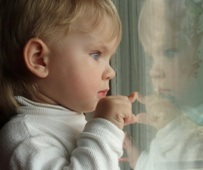 Памятка для родителей1. Настраивайте кроху как можно положительнее к его поступлению в детский сад.2. Объясняйте и демонстрируйте, что мама и папа иногда уходят, но обязательно вернуться.3. Давайте понять, что разлука с Вами неизбежна, что очень хорошо, что он дорос до сада и стал таким большим.4. Не оставляйте малыша сразу на целый день, постепенно увеличивайте число часов пребывания в детском саду.5. Не стоит сильно нервничать и показывать свою тревогу, когда отводите малыша в детский сад. Ребенок будет фиксировать и копировать ваше поведение.6. Никогда не уходите незаметно, не предупредив малыша об этом, вы рискуете подорвать доверие к себе.7. Все время объясняйте чаду, что он для вас, как раньше, очень дорог и любим.8. Не обсуждайте при ребенке волнующие вас проблемы: малыш не слушая слушает.9. Создайте спокойный, бесконфликтный климат для него в семье.10. Постарайтесь мудро реагировать на выходки ребенка и не наказывайте его за детские капризы, и не в коем случае не угрожайте детским садом как наказанием за его непослушание11. Научите элементарным навыкам самообслуживания: одеваться, раздеваться, умываться, есть, расчесываться, проситься и ходить в туалет.12. Введите режимные моменты детского сада в домашний режим дня.13. На время прекратите походы в многолюдные и шумные места, сократите просмотр телепередач, лучше больше играть в игры дома.14. Уделяйте внимание состоянию здоровья вашего ребенка.15. В первое время целесообразно сохранить привычные для ребенка приемы ухода: покачать на ручках, поцеловать и т.д., можно принести любимые игрушки.16. Сотрудничайте с воспитателями.Общие рекомендации и требования детских садов для родителей1. Желательно приводить ребенка в детский сад не позднее 8.45.2. Заранее узнайте номера телефонов детского сада и в случае болезни ребенка или опоздания не забудьте позвонить в детский сад и предупредить персонал.3. После болезни следует представлять справку от врача. Отсутствие ребенка более чем 3 дней (включая выходные дни) требует также справки из поликлиники о состоянии здоровья.4. В шкафчике у ребенка должна быть удобная сменная обувь для группы, комплект сменного белья, колгот, кофт.5. Никакие медикаментозные средства без разрешения заведующей и мед. сестры детского сада в группу ребенку не даются.6. Обо всех аллергических реакциях ребенка следует своевременно известить персонал группы и мед. работника.7. Мелкие игрушки (киндер сюрприз и пр.) в группу давать не разрешается, в соответствии с инструкцией о сохранение жизни и здоровье детей.8. Организация жизни ребенка в соответствии с режимом дня группы - залог физического и психического здоровья детей.